Tablo 4ÖSYM Tarafından Merkezî Yerleştirme YapılanYükseköğretim Programlarının Öğretim Süreleri ve Puan Türleri (*) Ö ğr.	Puan	Öğr.	PuanYükseköğretim Programları	Süresi	Türü	Yükseköğretim Programları	Süresi	TürüÖN LİSANS PROGRAMLARI	Endüstri Ürünleri Tasarımı	2	YGS-1Endüstriyel Bitkiler Yetiştiriciliği	2	YGS-6Acil Durum ve Afet Yönetimi	2	YGS-2	Endüstriyel Cam ve Seramik	2	YGS-2Adalet	2	YGS-3	Endüstriyel Kalıpçılık	2	YGS-1Adalet  (Açıköğretim)	2	YGS*	Endüstriyel Tavukçuluk	2	YGS-6Ağız ve Diş Sağlığı	2	YGS-2	Enerji Tesisleri İşletmeciliği	2	YGS-1Alternatif Enerji Kaynakları Teknolojisi	2	YGS-1	Engelli Bakımı ve Rehabilitasyon	2	YGS-2Ameliyathane Hizmetleri	2	YGS-2	Eser Koruma	2	YGS-5Anestezi	2	YGS-2	Et ve Ürünleri Teknolojisi	2	YGS-6Arıcılık	2	YGS-6	Ev İdaresi (Açıköğretim)	2	YGS*Aşçılık	2	YGS-4	Evde Hasta Bakımı	2	YGS-2Atçılık ve Antrenörlüğü	2	YGS-6	Fındık Eksperliği	2	YGS-6Avcılık ve Yaban Hayatı	2	YGS-6	Fidan Yetiştiriciliği	2	YGS-6Ayakkabı Tasarım ve Üretimi	2	YGS-2	Fizyoterapi	2	YGS-2Bağcılık	2	YGS-6	Fotoğrafçılık ve Kameramanlık	2	YGS-4Bahçe Tarımı	2	YGS-6	Fotoğrafçılık ve Kameramanlık  (Açıköğretim)	2	YGS*Bankacılık ve Sigortacılık	2	YGS-6	Gaz ve Tesisatı Teknolojisi	2	YGS-2Bankacılık ve Sigortacılık  (Açıköğretim)	2	YGS*	Geleneksel El Sanatları	2	YGS-4Basım ve Yayın Teknolojileri	2	YGS-5	Gemi İnşaatı	2	YGS-1Basın ve Yayıncılık	2	YGS-3	Gemi Makineleri İşletme	2	YGS-1Beton Teknolojisi	2	YGS-1	Geoteknik	2	YGS-2Bilgi Güvenliği Teknolojisi	2	YGS-1	Gıda Kalite Kontrolü ve Analizi	2	YGS-2Bilgi Yönetimi	2	YGS-6	Gıda Teknolojisi	2	YGS-2Bilgisayar Destekli Tasarım ve Animasyon	2	YGS-1	Giyim Üretim Teknolojisi	2	YGS-1Bilgisayar Operatörlüğü	2	YGS-1	Görsel İletişim	2	YGS-4Bilgisayar Operatörlüğü (Engelliler Entegre YO)	2	YGS*	Grafik Tasarımı	2	YGS-5Bilgisayar Programcılığı	2	YGS-1	Halıcılık ve Kilimcilik	2	YGS-4Bilgisayar Teknolojisi	2	YGS-1	Halkla İlişkiler ve Tanıtım	2	YGS-4Bitki Koruma	2	YGS-2	Halkla İlişkiler ve Tanıtım (Açıköğretim)	2	YGS*Biyokimya	2	YGS-2	Harita ve Kadastro	2	YGS-1Biyomedikal Cihaz Teknolojisi	2	YGS-1	Hava Lojistiği	2	YGS-6Boya Teknolojisi	2	YGS-2	Havacılıkta Yer Hizmetleri Yönetimi	2	YGS-5Büro Yönetimi ve Yönetici Asistanlığı	2	YGS-4	Havacılıkta Yer Hizmetleri Yönetimi (Açıköğretim)	2	YGS*Büro Yönetimi ve Yönetici Asistanlığı  (Açıköğretim)	2	YGS*	Hayvansal Üretim	2	YGS-2Coğrafi Bilgi Sistemleri	2	YGS-1	Hukuk Büro Yönetimi ve Sekreterliği	2	YGS-3Çağrı Merkezi Hizmetleri	2	YGS-4	Hukuk Büro Yönetimi ve Sekreterliği  (Açıköğretim)	2	YGS*Çağrı Merkezi Hizmetleri (Açıköğretim)	2	YGS*	İç Mekan Tasarımı	2	YGS-5Çay Tarımı ve İşleme Teknolojisi	2	YGS-6	İklimlendirme ve Soğutma Teknolojisi	2	YGS-1Çevre Koruma ve Kontrol	2	YGS-2	İkram Hizmetleri	2	YGS-5Çevre Sağlığı	2	YGS-2	İlahiyat  (Açıköğretim)	2	YGS*Çevre Temizliği ve Denetimi	2	YGS-5	İlk ve Acil Yardım	2	YGS-2Çim Alan Tesisi ve Yönetimi	2	YGS-6	İnsan Kaynakları Yönetimi	2	YGS-6Çocuk Gelişimi	2	YGS-4	İnsan Kaynakları Yönetimi  (Açıköğretim)	2	YGS*Çocuk Gelişimi  (Açıköğretim)	2	YGS*	İnşaat Teknolojisi	2	YGS-1Çorap ve Moda Tasarımı	2	YGS-5	İnternet ve Ağ Teknolojileri	2	YGS-1Deniz Ulaştırma ve İşletme	2	YGS-1	İş Makineleri Operatörlüğü	2	YGS-1Deniz ve Liman İşletmeciliği	2	YGS-6	İş ve Uğraşı Terapisi	2	YGS-1Deri Konfeksiyon	2	YGS-4	İş Sağlığı ve Güvenliği	2	YGS-2Deri Teknolojisi	2	YGS-2	İş Sağlığı ve Güvenliği (Açıköğretim)	2	YGS*Dış Ticaret	2	YGS-6	İşçi Sağlığı ve İş Güvenliği	2	YGS-2Dış Ticaret (Açıköğretim)	2	YGS*	İşletme Yönetimi	2	YGS-6Diş Protez Teknolojisi	2	YGS-2	İşletme Yönetimi (Açıköğretim)	2	YGS*Diyaliz	2	YGS-2	Kağıt Teknolojisi	2	YGS-2Doğalgaz ve Tesisatı Teknolojisi	2	YGS-2	Kaynak Teknolojisi	2	YGS-1Doğal Yapı Taşları Teknolojisi	2	YGS-6	Kesme Çiçek Yetiştiriliciği	2	YGS-6Döküm	2	YGS-1	Kimya Teknolojisi	2	YGS-2Eczane Hizmetleri	2	YGS-2	Kontrol ve Otomasyon Teknolojisi	2	YGS-1Elektrik	2	YGS-1	Kooperatifçilik	2	YGS-5Elektrik Enerjisi Üretim, İletim ve Dağıtımı	2	YGS-1	Kozmetik Teknolojisi	2	YGS-2Elektrik Enerjisi Üretim, İletim ve Dağıtımı (Açıköğretim)	2	YGS*	Kuruyemiş Üretimi ve Teknolojisi	2	YGS-2Elektrikli Cihaz Teknolojisi	2	YGS-1	Kuyumculuk ve Takı Tasarımı	2	YGS-5Elektromekanik Taşıyıcılar	2	YGS-1	Kültürel Miras ve Turizm	2	YGS-3Elektronik Haberleşme Teknolojisi	2	YGS-1	Kültürel Miras ve Turizm (Açıköğretim)	2	YGS*Elektronik Teknolojisi	2	YGS-1	Kümes Hayvanları Yetiştiriciliği	2	YGS-6Elektronörofizyoloji	2	YGS-1	Laborant ve Veteriner Sağlık	2	YGS-2Emlak ve Emlak Yönetimi	2	YGS-5	Laborant ve Veteriner Sağlık (Açıköğretim)	2	YGS*Emlak ve Emlak Yönetimi (Açıköğretim)	2	YGS*	Laboratuvar Teknolojisi	2	YGS-2(* ) - Bu tabloda, KKTC hariç diğer ülkelerdeki üniversitelerde bulunan programlar yer almamıştır. - Sınavsız Geçiş ile yerleştirmede OBP  kullanılacak Sınavsız Geçişle dolmayan kontenjanlara yapılacak   yerleştirmede ise Y-YGS puanları kullanılacaktır. 
	- Bazı programların yanında  yer alan  (Fakülte) veya  (Yüksekokul/YO) yazısı o programın puan türündeki  farklılığı belirtmek içindir. 
(YGS*)  - Bu programa yerleştirme yapılırken en büyük YGS puanı kullanılacaktır. 76 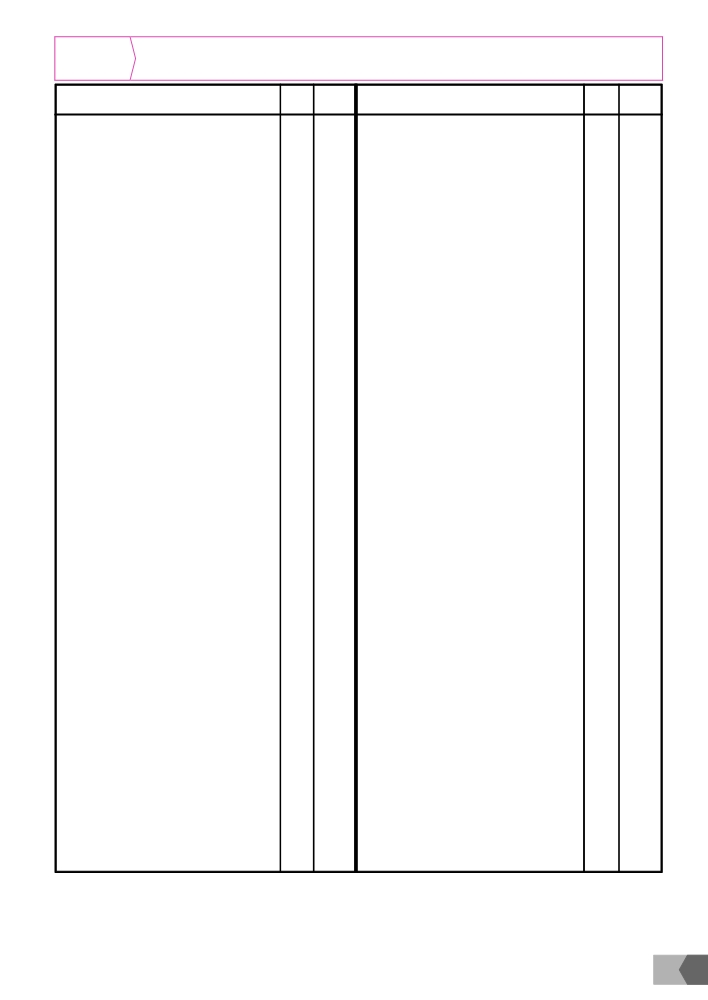 Tablo 4ÖSYM Tarafından Merkezî Yerleştirme YapılanYükseköğretim Programlarının Öğretim Süreleri ve Puan Türleri (*) Ö ğr.	Puan	Öğr.	PuanYükseköğretim Programları	Süresi	Türü	Yükseköğretim Programları	Süresi	TürüLastik ve Plastik Teknolojisi	2	YGS-2	Seramik ve Cam	2	YGS-2Lojistik	2	YGS-6	Sivil Hava Ulaştırma İşletmeciliği	2	YGS-6Lojistik  (Açıköğretim)	2	YGS*	Sivil Havacılık Kabin Hizmetleri	2	YGS-5Maden Teknolojisi	2	YGS-2	Sivil Savunma ve İtfaiyecilik	2	YGS-6Makine	2	YGS-1	Sondaj Teknolojisi	2	YGS-1Makine, Resim ve Konstrüksiyon	2	YGS-1	Sosyal Güvenlik	2	YGS-5Maliye	2	YGS-6	Sosyal Hizmetler	2	YGS-5Mantarcılık	2	YGS-6	Sosyal Hizmetler  (Açıköğretim)	2	YGS*Marina İşletme	2	YGS-6	Spor Yönetimi	2	YGS-5Marina ve Yat İşletmeciliği	2	YGS-6	Spor Yönetimi (Açıköğretim)	2	YGS*Marka İletişimi (Açıköğretim)	2	YGS*	Su Altı Teknolojisi	2	YGS-6Medya ve İletişim	2	YGS-4	Su Ürünleri İşleme Teknolojisi	2	YGS-6Medya ve İletişim (Açıköğretim)	2	YGS*	Sulama Teknolojisi	2	YGS-2Mekatronik	2	YGS-1	Süs Bitkileri Yetiştiriciliği	2	YGS-6Menkul Kıymetler ve Sermaye Piyasası	2	YGS-6	Süt ve Besi Hayvancılığı	2	YGS-2Menkul Kıymetler ve Sermaye Piyasası (Açıköğretim)	2	YGS*	Süt ve Ürünleri Teknolojisi	2	YGS-6Metalurji	2	YGS-1	Şarap Üretim Teknolojisi	2	YGS-2Meyve ve Sebze İşleme Teknolojisi	2	YGS-6	Tahribatsız Muayene	2	YGS-1Mimari Dekoratif Sanatlar	2	YGS-4	Tapu ve Kadastro	2	YGS-6Mimari Restorasyon	2	YGS-5	Tarım (Açıköğretim)	2	YGS*Mobil Teknolojileri	2	YGS-1	Tarım Makineleri	2	YGS-1Mobilya ve Dekorasyon	2	YGS-1	Tarımsal İşletmecilik	2	YGS-6Moda Tasarımı	2	YGS-5	Tarımsal Ürünler Muhafaza ve Depolama Teknolojisi	2	YGS-6Moda Yönetimi	2	YGS-6	Tarla Bitkileri	2	YGS-6Muhasebe ve Vergi Uygulamaları	2	YGS-6	Tekstil Teknolojisi	2	YGS-1Muhasebe ve Vergi Uygulamaları (Açıköğretim)	2	YGS*	Tıbbi Dokümantasyon ve Sekreterlik	2	YGS-3Nükleer Teknoloji ve Radyasyon Güvenliği	2	YGS-2	Tıbbi Dokümantasyon ve Sekreterlik  (Açıköğretim)	2	YGS*Nükleer Tıp Teknikleri	2	YGS-2	Tıbbi Görüntüleme Teknikleri	2	YGS-1Odyometri	2	YGS-1	Tıbbi Laboratuvar Teknikleri	2	YGS-2Optisyenlik	2	YGS-1	Tıbbi Tanıtım ve Pazarlama	2	YGS-6Organik Tarım	2	YGS-6	Tıbbi ve Aromatik Bitkiler	2	YGS-6Ormancılık ve Orman Ürünleri	2	YGS-6	Tohumculuk	2	YGS-6Ortopedik Protez ve Ortez	2	YGS-2	Turizm Animasyonu	2	YGS-4Oto Boya ve Karoseri	2	YGS-2	Turist Rehberliği	2	YGS-3Otobüs Kaptanlığı	2	YGS-5	Turizm Rehberliği	2	YGS-3Otomotiv Teknolojisi	2	YGS-1	Turizm ve Otel İşletmeciliği	2	YGS-6Otopsi Yardımcılığı	2	YGS-2	Turizm ve Otel İşletmeciliği (Açıköğretim)	2	YGS*Özel Güvenlik ve Koruma	2	YGS-5	Turizm ve Seyahat Hizmetleri	2	YGS-5Özel Güvenlik ve Koruma (Açıköğretim)	2	YGS*	Turizm ve Seyahat Hizmetleri (Açıköğretim)	2	YGS*Patoloji Laboratuvar Teknikleri	2	YGS-2	Uçak Teknolojisi	2	YGS-1Pazarlama	2	YGS-6	Ulaştırma ve Trafik Hizmetleri	2	YGS-5Perakende Satış ve Mağaza Yönetimi	2	YGS-6	Un ve Unlu Mamuller Teknolojisi (Değirmencilik)	2	YGS-2Perakende Satış ve Mağaza Yönetimi (Açıköğretim)	2	YGS*	Uygulamalı İngilizce ve Çevirmenlik	2	YGS-3Perfüzyon Teknikleri	2	YGS-2	Uygulamalı İspanyolca ve Çevirmenlik	2	YGS-3Peyzaj ve Süs Bitkileri	2	YGS-6	Uygulamalı Rusça ve Çevirmenlik	2	YGS-3Podoloji	2	YGS-2	Üretimde Kalite Kontrol	2	YGS-1Posta Hizmetleri	2	YGS-5	Yağ Endüstrisi	2	YGS-2Radyo ve Televizyon Programcılığı	2	YGS-4	Yapı Denetimi	2	YGS-1Radyo ve Televizyon Programcılığı (Açıköğretim)	2	YGS*	Yapı Ressamlığı	2	YGS-1Radyo ve Televizyon Teknolojisi	2	YGS-1	Yapı Ressamlığı (Engelliler Entegre YO)	2	YGS*Radyoterapi	2	YGS-1	Yapı Tesisat Teknolojisi	2	YGS-1Rafineri ve Petro-Kimya Teknolojisi	2	YGS-2	Yapı Yalıtım Teknolojisi	2	YGS-1Raylı Sistemler Elektrik ve Elektronik Teknolojisi	2	YGS-1	Yaşlı Bakımı	2	YGS-2Raylı Sistemler İşletmeciliği	2	YGS-6	Yat İşletme ve Yönetimi	2	YGS-6Raylı Sistemler Makine Teknolojisi	2	YGS-1	Yat Kaptanlığı	2	YGS-1Raylı Sistemler Makinistlik	2	YGS-1	Yem Teknolojisi ve Hayvan Besleme	2	YGS-2Raylı Sistemler Yol Teknolojisi	2	YGS-1	Yerel Yönetimler	2	YGS-4Reklamcılık	2	YGS4	Yerel Yönetimler  (Açıköğretim)	2	YGS*Reklamcılık  (Açıköğretim)	2	YGS*	Zeytincilik ve Zeytin İşleme Teknolojisi	2	YGS-6Saç Bakımı ve Güzellik Hizmetleri	2	YGS-4Sağlık Bilgi Sistemleri Teknikerliği	2	YGS-1Sağlık Kurumları İşletmeciliği	2	YGS-6Sağlık Kurumları İşletmeciliği  (Açıköğretim)	2	YGS*Sahne ve Dekor Tasarımı	2	YGS-5Sahne ve Gösteri Sanatları Teknolojisi	2	YGS-1Seracılık	2	YGS-6Seramik, Cam ve Çinicilik	2	YGS-2(* ) - Bu tabloda, KKTC hariç diğer ülkelerdeki üniversitelerde bulunan programlar yer almamıştır. - Sınavsız Geçiş ile yerleştirmede OBP  kullanılacak Sınavsız Geçişle dolmayan kontenjanlara yapılacak   yerleştirmede ise Y-YGS puanları kullanılacaktır. 
	- Bazı programların yanında  yer alan  (Fakülte) veya  (Yüksekokul/YO) yazısı o programın puan türündeki  farklılığı belirtmek içindir. 
(YGS*)  - Bu programa yerleştirme yapılırken en büyük YGS puanı kullanılacaktır. 77 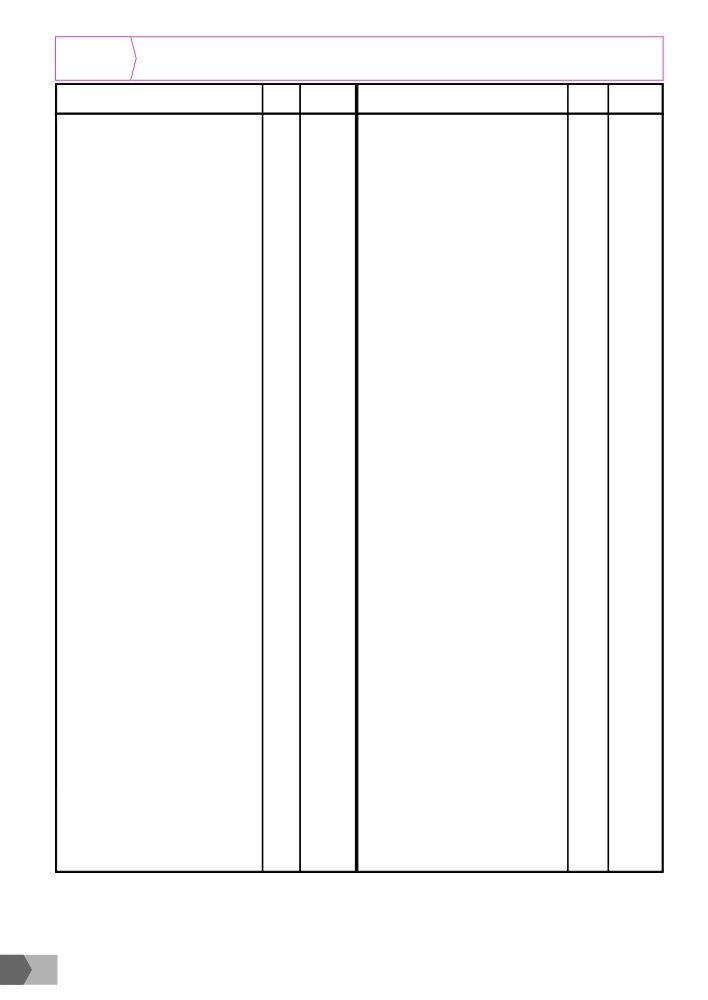 Tablo 4ÖSYM Tarafından Merkezî Yerleştirme YapılanYükseköğretim Programlarının Öğretim Süreleri ve Puan Türleri (*) Ö ğr.	Puan	Ö ğr.	PuanYükseköğretim Programları	Süresi	Türü	Yükseköğretim Programları	Süresi	TürüLİSANS PROGRAMLARIAcil Yardım ve Afet Yönetimi  (Fakülte)	4	MF-3Acil Yardım ve Afet Yönetimi  (Yüksekokul)	4	YGS - 2Adli Bilişim Mühendisliği	4	MF-4Adli Bilişim Mühendisliği  (M.T.O.K.)	4	MF-4Ağaç İşleri Endüstri Mühendisliği	4	MF-4Ağaç İşleri Endüstri Mühendisliği  (M.T.O.K.)	4	MF-4Aile ve Tüketici Bilimleri	4	TM-3Aktüerya  (Yüksekokul)	4	YGS - 1Aktüerya Bilimleri	4	MF-1Aktüerya ve Risk Yönetimi	4	TM-1Alman Dili ve Edebiyatı 	4	DİL - 1Almanca Öğretmenliği	4	DİL - 1Amerikan Kültürü ve Edebiyatı 	4	DİL - 1Animasyon	4	TS-1Antropoloji	4	TM-3Arap Dili ve Edebiyatı 	4	DİL - 3Arapça Öğretmenliği	4	DİL - 3Arkeoloji	4	TM-3Arkeoloji ve Sanat Tarihi	4	TS-1Arnavut Dili ve Edebiyatı 	4	DİL - 2Astronomi ve Uzay Bilimleri	4	MF-1Avrupa Birliği İlişkileri	4	TM-2Azerbaycan Türkçesi ve Edebiyatı 	4	TS-2Bahçe Bitkileri	4	MF-2Bahçe Bitkileri Üretimi ve Pazarlaması 	4	MF-2Balıkçılık Teknolojisi  (Yüksekokul)	4	YGS - 2Balıkçılık Teknolojisi Mühendisliği	4	MF-2Bankacılık  (Yüksekokul)	4	YGS - 6Bankacılık ve Finans  (Fakülte)	4	TM-1Bankacılık ve Finans  (Yüksekokul)	4	YGS - 6Bankacılık ve Finansman  (Yüksekokul)	4	YGS - 6Bankacılık ve Sigortacılık  (Yüksekokul)	4	YGS - 6Basım Teknolojileri  (Yüksekokul)	4	YGS - 1Basım Yayın Üretim Teknolojileri	4	TM-1Basın ve Yayın	4	TS-1Beslenme ve Diyetetik (Fakülte)	4	MF-3Beslenme ve Diyetetik  (Yüksekokul)	4	YGS - 2Bilgi ve Belge Yönetimi	4	TM-3Bilgisayar Bilimleri	4	MF-1Bilgisayar Mühendisliği	4	MF-4Bilgisayar Mühendisliği  (M.T.O.K.)	4	MF-4Bilgisayar Teknolojisi ve Bilişim Sistemleri  (YO)	4	YGS - 1Bilgisayar ve Öğretim Teknolojileri Öğretmenliği	4	YGS - 1Bilgisayar ve Yazılım Mühendisliği	4	MF-4Bilgisayar-Enformatik	4	MF-4Bilim Tarihi	4	TM-3Bilişim Sistemleri Mühendisliği	4	MF-4Bilişim Sistemleri Mühendisliği  (M.T.O.K.)	4	MF-4Bilişim Sistemleri ve Teknolojileri	4	MF-4Bitki Koruma	4	MF-2Bitkisel Üretim ve Teknolojileri	4	MF-2Biyoenformatik ve Genetik	4	MF-3Biyokimya	4	MF-3Biyoloji	4	MF-2Biyoloji Öğretmenliği	4	MF-2Biyoteknoloji ve Moleküler Biyoloji	4	MF-3Biyomedikal Mühendisliği	4	MF-4Biyomedikal Mühendisliği  (M.T.O.K.)	4	MF-4Biyomühendislik	4	MF-4Biyosistem Mühendisliği	4	MF-4Biyoteknoloji	4	MF-3Boşnak   Dili ve Edebiyatı 	4	DİL - 2Bulgar Dili ve Edebiyatı 	4	DİL - 2Canlandırma Filmi Tasarım ve Yönetimi	4	TS-1Cevher Hazırlama Mühendisliği	4	MF-4Coğrafya	4	TS-1Coğrafya Öğretmenliği	4	TS-1Coğrafya  (Açıköğretim)	4	YGS *Çağdaş Türk Lehçeleri ve Edebiyatları 	4	TS-2Çağdaş Yunan Dili ve Edebiyatı 	4	DİL - 2Çalışma Ekonomisi ve Endüstri İlişkileri	4	TM-1Çalışma Ekonomisi ve Endüstri İlişkileri (Açıköğretim)	4	YGS *Çerkez Dili ve Edebiyatı 	4	TS-2Çeviribilim (Alm., Fra., İng.)	4	DİL - 1Çeviribilim (Batı Dilleri)	4	DİL - 2Çeviribilim  (Doğu Dilleri)	4	DİL - 3Çevre Mühendisliği	4	MF-4Çin Dili ve Edebiyatı 	4	DİL - 3Çocuk Gelişimi  (Fakülte)	4	TM-3Çocuk Gelişimi  (Yüksekokul)	4	YGS - 5Çocuk Sağlığı ve Gelişimi	4Deniz İşletmeciliği ve Yönetimi	4Deniz Ulaştırma İşletme Mühendisliği  (Fakülte)	4Deniz Ulaştırma İşletme Mühendisliği  (Yüksekokul)	4Denizcilik İşletmeleri Yönetimi  (Fakülte)	4Denizcilik İşletmeleri Yönetimi  (Yüksekokul)	4Deri Mühendisliği	4Dil ve Konuşma Terapisi	4Dilbilimi	4Dilbilim (Alm., Fra., İng.)	4Dilbilim  (Batı Dilleri)	4Dilbilim  (Doğu Dilleri)	4Diş Hekimliği	5Ebelik  (Fakülte)	4Ebelik  (Yüksekokul)	4Eczac ılık	5Ekonometri	4Ekonomi	4Ekonomi ve Finans	4El Sanatları (M.T.O.K.)	4El Sanatları Tasarımı ve Üretimi (M.T.O.K.)	4Elektrik Mühendisliği	4Elektrik-Elektronik Mühendisliği	4Elektrik-Elektronik Mühendisliği  (M.T.O.K.)	4Elektronik Mühendisliği	4Elektronik ve Haberleşme Mühendisliği	4Endüstri Mühendisliği	4Endüstri Ürünleri Tasarımı 	4Endüstri ve Sistem Mühendisliği	4Endüstriyel Tasarım	4Endüstriyel Tasarım Mühendisliği	4Endüstriyel Tasarım Mühendisliği  (M.T.O.K.)	4Enerji Sistemleri Mühendisliği	4Enerji Sistemleri Mühendisliği  (M.T.O.K.)	4Enerji Yönetimi	4Ergoterapi	4Ergoterapi  (Yüksekokul)	4Ermeni Dili ve Edebiyatı 	4Eski Yunan Dili ve Edebiyatı 	4Eşit Ağırlıklı Programlar	4Fars Dili ve Edebiyatı 	4Felsefe	4Felsefe  (Açıköğretim)	4Felsefe Grubu Öğretmenliği	4Fen Bilgisi Öğretmenliği	4Film Tasarım   ve Yazarlık	4Film Tasarım   ve Yönetmenliği	4Finansal Ekonometri	4Fizik	4Fizik Mühendisliği	4Fizik Öğretmenliği	4Fizyoterapi ve Rehabilitasyon  (Fakülte)	4Fizyoterapi ve Rehabilitasyon  (Yüksekokul)	4Fotoğraf ve Video	4Fransız Dili ve Edebiyatı 	4Fransızca Öğretmenliği	4Gastronomi (Yüksekokul)	4Gastronomi ve Mutfak Sanatları  (Fakülte)	4Gastronomi ve Mutfak Sanatları  (Yüksekokul)	4Gastronomi ve Mutfak Sanatları (M.T.O.K.)	4Gayrimenkul ve Varlık Değerleme  (Yüksekokul)	4Gazetecilik	4Geleneksel Türk Sanatları  (M.T.O.K.)	4Gemi İnşaatı ve Gemi Makineleri Mühendisliği	4Gemi Makineleri İşletme Mühendisliği  (Fakülte)	4Gemi Makineleri İşletme Mühendisliği  (Yüksekokul)	4Gemi ve Deniz Teknolojisi Mühendisliği	4Gemi ve Yat Tasarımı 	4Genetik ve Biyomühendislik	4Geomatik Mühendisliği	4Gerontoloji	4Gıda  Mühendisliği	4Gıda Teknolojisi  (Yüksekokul)	4Girişimcilik	4Görme Engelliler Öğretmenliği	4Görsel İletişim	4Görsel İletişim Tasarımı 	4Görsel Sanatlar ve Görsel İletişim Tasarımı 	4Grafik Tasarım	4Grafik Tasarımı (M.T.O.K.)	4Gümrük İşletme  (Yüksekokul)	4Gürcü Dili ve Edebiyatı 	4Güverte  (Yüksekokul)	4TM-3TM-1 
	MF-4 
YGS - 1 
	TM-1 
YGS - 6 
	MF-4 
	MF-3 
	DİL - 1 
	DİL -1 
	DİL - 2 
	DİL - 3 
	MF-3 
	MF-3 
YGS - 2 
	MF-3 
	TM-1 
	TM-1 
	TM-1 
YGS - 5 
YGS - 5 
	MF-4 
	MF-4 
	MF-4 
	MF-4 
	MF-4 
	MF-4 
	MF-4 
	MF-4 
	MF-4 
	MF-4 
	MF-4 
	MF-4 
	MF-4 
	TM-1 
	MF-3 
YGS - 2 
	DİL - 3 
	DİL - 2 
	TM-2 
	DİL - 3 
	TM-3 
	YGS * 
	TM-3 
	MF-2 
	TS-1TS-1TM-1 
MF-2 
MF-4MF-2 
	MF-3 
YGS - 2 
	TS-1DİL - 1 
	DİL - 1 
YGS - 4 
	TS-1YGS - 4 
	TS-1YGS - 6 
	TS-1YGS - 4 
	MF-4 
	MF-4YGS - 1 
	MF-4 
	MF-4MF-3 
MF-4 
MF-3MF-4 
YGS - 2 
	TM-1YGS - 4 
	TS-1TS-1TS-1TM-2YGS - 5 
YGS - 6 
	DİL - 3 
YGS - 1 (* ) - Bu tabloda, KKTC hariç diğer ülkelerdeki üniversitelerde bulunan programlar yer almamıştır. - Sınavsız Geçiş ile yerleştirmede OBP  kullanılacak Sınavsız Geçişle dolmayan kontenjanlara yapılacak   yerleştirmede ise Y-YGS puanları kullanılacaktır. 
	- Bazı programların yanında  yer alan  (Fakülte) veya  (Yüksekokul/YO) yazısı o programın puan türündeki  farklılığı belirtmek içindir. 
(YGS*)  - Bu programa yerleştirme yapılırken en büyük YGS puanı kullanılacaktır. 78 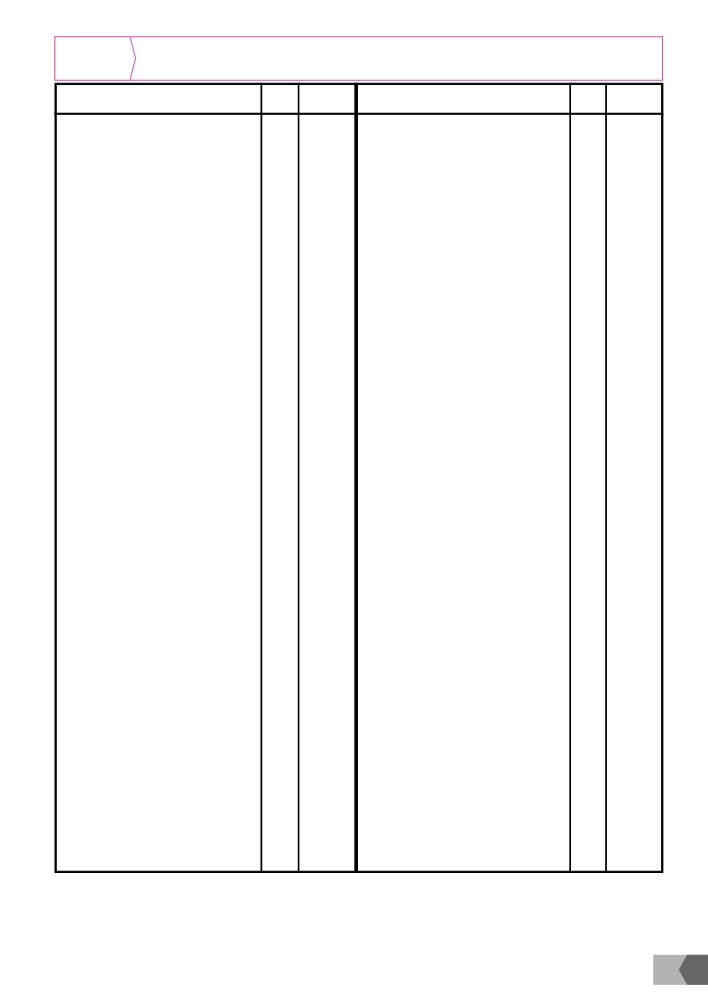 Tablo 4ÖSYM Tarafından Merkezî Yerleştirme YapılanYükseköğretim Programlarının Öğretim Süreleri ve Puan Türleri (*) Ö ğr.	Puan	Ö ğr.	PuanYükseköğretim Programları	Süresi	Türü	Yükseköğretim Programları	Süresi	TürüHalkbilim	4	TS-1	Kurgu-Ses ve Görüntü Yönetimi	4	TS-1Halkla İlişkiler	4	TS-1	Kuyumculuk ve Mücevher Tasarımı (M.T.O.K.)	4	YGS - 5Halkla İlişkiler ve Reklamcılık (Fakülte)	4	TS-1	Kültür Varlıklarını Koruma ve Onarım	4	TM-1Halkla İlişkiler ve Reklamcılık  (Yüksekokul)	4	YGS - 4	Küresel Siyaset ve Uluslararası İlişkiler	4	TM-2Halkla İlişkiler ve Tanıtım	4	TS-1	Küresel ve Uluslararası İlişkiler	4	TM-2Halkla İlişkiler ve Tanıtım (Açıköğretim)	4	YGS *	Kürt Dili ve Edebiyatı	4	TS-2Harita  Mühendisliği	4	MF-4	Latin Dili ve Edebiyatı	4	DİL - 2Havacılık Elektrik ve Elektroniği	4	MF-4	Leh Dili ve Edebiyatı	4	DİL - 2Havacılık İşletmeciliği	4	TM-1	Lojistik	(Yüksekokul)	4	YGS - 6Havacılık ve Uzay Mühendisliği	4	MF-4	Lojistik Yönetimi	4	TM-1Hayvansal Üretim  (Yüksekokul)	4	YGS - 2	Maden Mühendisliği	4	MF-4Hemşirelik  (Fakülte)	4	MF-3	Maden ve Cevher Hazırlama Mühendisliği	4	MF-4Hemşirelik  (Yüksekokul)	4	YGS - 2	Makine Mühendisliği	4	MF-4Hemşirelik ve Sağlık Hizmetleri	4	MF-3	Makine Mühendisliği  (M.T.O.K.)	4	MF-4Hidrojeoloji Mühendisliği	4	MF-4	Makine ve İmalat Mühendisliği	4	MF-4Hindoloji	4	DİL - 3	Maliye	4	TM-1Hititoloji	4	TS-2	Maliye  (Açıköğretim)	4	YGS *Hukuk	4	TM-3	Malzeme Bilimi ve Mühendisliği	4	MF-4Hungaroloji	4	DİL - 3	Malzeme Bilimi ve Mühendisliği (M.T.O.K.)	4	MF-4İbrani Dili ve Edebiyatı	4	DİL - 3	Malzeme Bilimi ve Nanoteknoloji Mühendisliği	4	MF-4İç Mimarlık	4	MF-4	Malzeme Mühendisliği	4	MF-4İç Mimarlık ve Çevre Tasarımı	4	TM-1	Matematik	4	MF-1İktisadi ve İdari Bilimler Programları	4	TM-2	Matematik Mühendisliği	4	MF-1İktisat	4	TM-1	Matematik Öğretmenliği	4	MF-1İktisat	(Açıköğretim)	4	YGS *	Matematik ve Bilgisayar Bilimleri	4	MF-1İlahiyat	4	YGS - 4	Matematik-Bilgisayar	4	MF-1İletişim	4	TS-1	Medya ve Görsel Sanatlar	4	TS-1İletişim Bilimleri	4	TS-1	Medya ve İletişim	4	TS-1İletişim Sanatları	4	TS-1	Medya ve İletişim Sistemleri	4	TS-1İletişim Tasarımı	4	TS-1	Mekatronik Mühendisliği	4	MF-4İletişim Tasarımı ve Yönetimi	4	TS-1	Mekatronik Mühendisliği  (M.T.O.K.)	4	MF-4İletişim ve Tasarım	4	TS-1	Mekatronik Sistemler Mühendisliği	4	MF-4İlköğretim Matematik Öğretmenliği	4	MF-1	Metalurji ve Malzeme Mühendisliği	4	MF-4İmalat Mühendisliği	4	MF-4	Metalurji ve Malzeme Mühendisliği  (M.T.O.K.)	4	MF-4İmalat Mühendisliği  (M.T.O.K.)	4	MF-4	Meteoroloji Mühendisliği	4	MF-4İngiliz Dil Bilimi	4	DİL - 1	Mimarlık	4	MF-4İngiliz Dili ve Edebiyatı	4	DİL - 1	Moda Tasarımı  (Fakülte)	4	TM-2İngiliz Dili ve Karşılaştırmalı Edebiyat	4	DİL - 1	Moda Tasarımı  (Yüksekokul)	4	YGS - 5İngilizce Öğretmenliği	4	DİL - 1	Moda Tasarımı (M.T.O.K.)	4	YGS - 5İnsan Kaynakları Yönetimi  (Fakülte)	4	TM-1	Moda ve Tekstil Tasarımı	4	TM-2İnsan Kaynakları Yönetimi  (Yüksekokul)	4	YGS - 6	Moleküler Biyoloji ve Genetik	4	MF-3İnsan ve Toplum Bilimleri	4	TM-3	Muhasebe  (Yüksekokul)	4	YGS - 6İnşaat Mühendisliği	4	MF-4	Muhasebe Bilgi Sistemleri  (Yüksekokul)	4	YGS - 6İnşaat Mühendisliği  (M.T.O.K.)	4	MF-4	Muhasebe ve Denetim  (Fakülte)	4	TM-1İslam ve Din Bilimleri	4	YGS - 4	Muhasebe ve Denetim  (Yüksekokul)	4	YGS - 6İslami İlimler	4	YGS - 4	Muhasebe ve Finans Yönetimi  (Fakülte)	4	TM-1İspanyol Dili ve Edebiyatı	4	DİL - 2	Muhasebe ve Finans Yönetimi  (Yüksekokul)	4	YGS - 6İstatistik	4	MF-1	Muhasebe ve Finansal Yönetim  (Fakülte)	4	TM-1İstatistik ve Bilgisayar Bilimleri	4	MF-1	Muhasebe ve Finansal Yönetim  (Yüksekokul)	4	YGS - 6İş Sağlığı ve Güvenliği  (Fakülte)	4	MF-2	Mücevherat Mühendisliği	4	MF-4İş Sağlığı ve Güvenliği  (Yüksekokul)	4	YGS - 2	Mühendislik Programları	4	MF-4İşitme Engelliler Öğretmenliği	4	YGS - 4	Mühendislik ve Doğa Bilimleri Programları	4	MF-4İşletme	4	TM-1	Mütercim-Tercümanlık (Alm., Fra., İng.)	4	DİL - 1İşletme  (Açıköğretim)	4	YGS *	Mütercim-Tercümanlık  (Batı Dilleri)	4	DİL - 2İşletme Bilgi Yönetimi  (Yüksekokul)	4	YGS - 6	Mütercim-Tercümanlık  (Doğu Dilleri)	4	DİL - 3İşletme Enformatiği	4	TM-1	Müzecilik	4	TM-3İşletme Mühendisliği	4	MF-4	Nanoteknoloji  Mühendisliği	4	MF-4İşletme Yönetimi	4	TM-1	Nükleer Enerji Mühendisliği	4	MF-4İşletme-Ekonomi	4	TM-1	Odyoloji  (Fakülte)	4	MF-3İtalyan Dili ve Edebiyatı	4	DİL - 2	Odyoloji  (Yüksekokul)	4	YGS - 2Japon Dili ve Edebiyatı	4	DİL - 3	Okul Öncesi Öğretmenliği	4	YGS - 5Japonca Öğretmenliği	4	DİL - 3	Optik ve  Akustik Mühendisliği	4	MF-4Jeofizik Mühendisliği	4	MF-4	Organik Tarım İşletmeciliği  (Yüksekokul)	4	YGS - 6Jeoloji  Mühendisliği	4	MF-4	Orman Endüstrisi Mühendisliği	4	MF-4Kamu Yönetimi	4	TM-2	Orman Mühendisliği	4	MF-4Kamu Yönetimi  (Açıköğretim)	4	YGS *	Ortez-Protez	4	MF-3Karşılaştırmalı Edebiyat (Alm., Fra., İng.)	4	DİL - 1	Otel Yöneticiliği  (Yüksekokul)	4	YGS - 6Karşılaştırmalı Edebiyat  (Batı Dilleri)	4	DİL - 2	Otomotiv Mühendisliği	4	MF-4Karşılaştırmalı Edebiyat  (Doğu Dilleri)	4	DİL - 3	Otomotiv Mühendisliği  (M.T.O.K.)	4	MF-4Kentsel Tasarım ve Peyzaj Mimarisi	4	MF-4	Öğretmenlik Programları	4	TM-2Kimya	4	MF-2	Özel Eğitim Öğretmenliği	4	YGS - 4Kimya Mühendisliği	4	MF-4	Pazarlama  (Fakülte)	4	TM-1Kimya Mühendisliği ve Uygulamalı Kimya	4	MF-4	Pazarlama  (Yüksekokul)	4	YGS - 6Kimya Öğretmenliği	4	YGS - 2	Perfüzyon  (Yüksekokul)	4	YGS - 2Kimya ve Süreç Mühendisliği	4	MF-4	Petrol ve Doğalgaz Mühendisliği	4	MF-4Kimya-Biyoloji Mühendisliği	4	MF-4	Peyzaj Mimarlığı	4	MF-4Klasik Arkeoloji	4	TM-3	Pilot Eğitimi	4	MF-4Konaklama İşletmeciliği  (Fakülte)	4	TM-1	Pilotaj	4	MF-4Konaklama İşletmeciliği  (Yüksekokul)	4	YGS - 6	Polimer Mühendisliği	4	MF-4Konaklama İşletmeciliği  (Açıköğretim)	4	YGS *	Protohistorya ve Ön Asya Arkeolojisi	4	TM-3Konaklama ve Turizm İşletmeciliği  (Yüksekokul)	4	YGS - 6	Psikoloji	4	TM-3Kontrol ve Otomasyon Mühendisliği	4	MF-4	Radyo ve Televizyon	4	TS-1Kore Dili ve Edebiyatı	4	DİL - 3	Radyo, Televizyon ve Sinema	4	TS-1(* ) - Bu tabloda, KKTC hariç diğer ülkelerdeki üniversitelerde bulunan programlar yer almamıştır. - Sınavsız Geçiş ile yerleştirmede OBP  kullanılacak Sınavsız Geçişle dolmayan kontenjanlara yapılacak   yerleştirmede ise Y-YGS puanları kullanılacaktır. 
	- Bazı programların yanında  yer alan  (Fakülte) veya  (Yüksekokul/YO) yazısı o programın puan türündeki  farklılığı belirtmek içindir. 
(YGS*)  - Bu programa yerleştirme yapılırken en büyük YGS puanı kullanılacaktır. 79 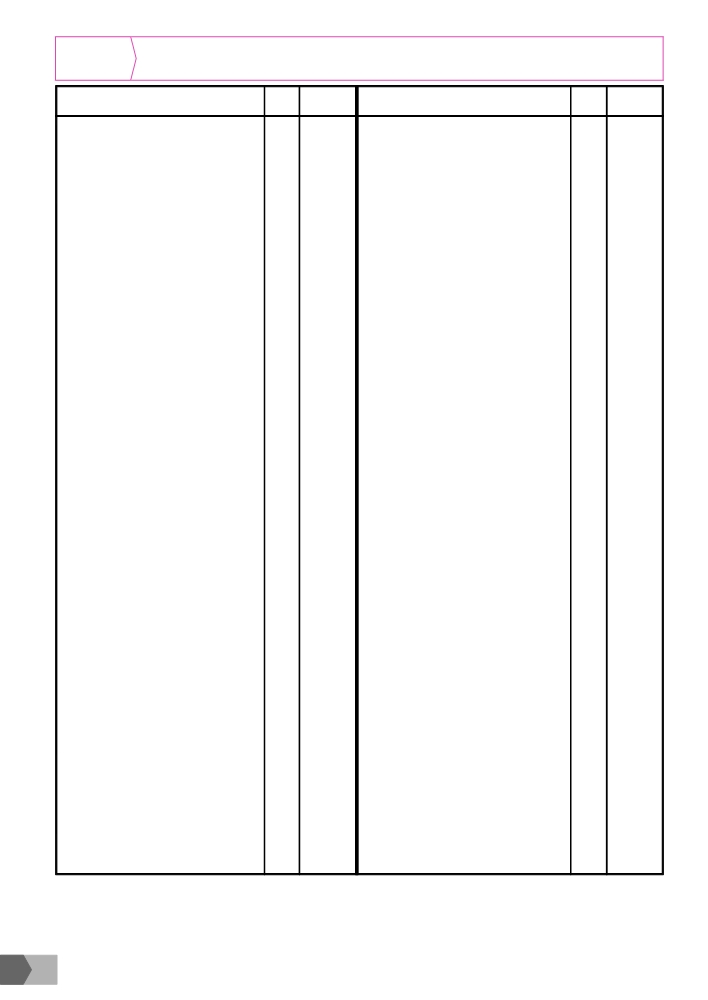 Tablo 4ÖSYM Tarafından Merkezî Yerleştirme YapılanYükseköğretim Programlarının Öğretim Süreleri ve Puan Türleri (*)Ö ğr.	PuanYükseköğretim Programları 	Süresi	TürüRaylı Sistemler Mühendisliği	4	MF-4Rehberlik ve Psikolojik Danışmanlık	4	TM-3Reklam Tasarımı ve İletişimi	4	TS-1Reklamcılık	4	TS-1Reklamcılık ve Halkla İlişkiler	4	TS-1Rekreasyon  (Fakülte)	4	TM-3Rekreasyon  (Yüksekokul)	4	YGS - 5Rekreasyon Yönetimi	4	TS-2Rekreasyon Yönetimi  (M.T.O.K.)	4	TS-2Rus Dili ve Edebiyatı 	4	DİL - 3Sağlık İdaresi	4	TM-1Sağlık Kurumları İşletmeciliği  (Fakülte)	4	TM-1Sağlık Kurumları İşletmeciliği  (Yüksekokul)	4	YGS - 6Sağlık Kurumları Yöneticiliği  (Fakülte)	4	TM-1Sağlık Kurumları Yöneticiliği  (Yüksekokul)	4	YGS - 6Sağlık Kurumları Yönetimi  (Yüksekokul)	4	YGS - 6Sağlık Yönetimi  (Fakülte)	4	TM-1Sağlık Yönetimi  (Yüksekokul)	4	YGS - 6Sanat Tarihi	4	TS-2Sanat Yönetimi	4	TS-2Sanat ve Kültür Yönetimi	4	TS-2Sanat ve Sosyal Bilimler Programları 	4	TM-3Sanat ve Tasarım Yönetimi	4	TS-2Sermaye Piyasaları ve Portföy Yönetimi  (Yüksekokul)	4	YGS - 6Sermaye Piyasası  (Yüksekokul)	4	YGS - 6Seyahat İşletmeciliği  (Fakülte)	4	TM-1Seyahat İşletmeciliği  (Yüksekokul)	4	YGS - 6Seyahat İşletmeciliği ve Turizm Rehberliği  (Fakülte)	4	TM-1Seyahat İşletmeciliği ve Turizm Rehberliği  (YO)	4	YGS - 5Seyahat İşletmeciliği ve Turizm Rehberliği  (M.T.O.K.)	4	TM-1Sınıf Öğretmenliği	4	TM-2Sigortacılık  (Yüksekokul)	4	YGS - 6Sigortacılık ve Risk Yönetimi  (Fakülte)	4	TM-1Sigortacılık ve Risk Yönetimi  (Yüksekokul)	4	YGS - 6Sigortacılık ve Sosyal Güvenlik	4	TM-1Sinema ve Dijital Medya	4	TS-1Sinema ve Televizyon	4	TS-1Sinoloji	4	DİL - 3Sivil Hava Ulaştırma İşletmeciliği  (Fakülte)	4	TM-1Sivil Hava Ulaştırma İşletmeciliği  (Yüksekokul)	4	YGS - 6Sivil Havacılık İşletmeciliği	4	TM-1Siyaset Bilimi	4	TM-2Siyaset Bilimi ve Kamu Yönetimi	4	TM-2Siyaset Bilimi ve Uluslararası İlişkiler	4	TM-2Sosyal Bilgiler Öğretmenliği	4	TS-1Sosyal Hizmet  (Fakülte)	4	TM-3Sosyal Hizmet  (Yüksekokul)	4	YGS - 5Sosyal Hizmet  (Açıköğretim)	4	YGS *Sosyoloji	4	TM-3Sosyoloji  (Açıköğretim)	4	YGS *Spor Yöneticiliği  (Fakülte)	4	TM-3Spor Yöneticiliği  (Yüksekokul)	4	YGS - 5Su Ürünleri Mühendisliği	4	MF-2Sümeroloji	4	TS-2Süt Teknolojisi	4	MF-2Şehir ve Bölge Planlama	4	MF-4Takı Tasarımı (Fakülte)	4	TM-2Takı Tasarımı  (Yüksekokul)	4	YGS - 5Tapu Kadastro  (Yüksekokul)	4	YGS - 6Tarım Ekonomisi	4	TM-1Tarım Makineleri	4	MF-4Tarımsal Biyoteknoloji	4	MF-3Tarımsal Genetik Mühendisliği	4	MF-3Tarımsal Yapılar ve Sulama	4	MF-4Tarih	4	TS-2Tarih Öğretmenliği	4	TS-2Tarih  (Açıköğretim)	4	YGS *Tarih Öncesi Arkeolojisi	4	TM-3Tarla Bitkileri	4	MF-3Teknoloji ve Bilgi Yönetimi	4	TM-1Tekstil Mühendisliği	4	MF-4Tekstil Mühendisliği  (M.T.O.K.)	4	MF-4Tekstil Tasarımı (M.T.O.K.)	4	YGS - 6Tekstil ve Moda Tasarımı 	4	TM-2Televizyon Haberciliği ve Programcılığı 	4	TS-1Tıp	6	MF-3Tıp Mühendisliği	4	MF-4Toprak Bilimi ve Bitki Besleme	4	MF-2Turizm İşletmeciliği (Fakülte)	4	TM-1Turizm İşletmeciliği  (Yüksekokul)	4	YGS - 6Turizm İşletmeciliği  (M.T.O.K.)	4	TM-1Turizm İşletmeciliği ve Otelcilik (Fakülte)	4	TM-1Turizm İşletmeciliği ve Otelcilik  (Yüksekokul)	4	YGS - 6Ö ğr.Yükseköğretim Programları 	SüresiTurizm Rehberliği (Alm., Fra., İng.) (Fakülte)	4Turizm Rehberliği (Alm., Fra., İng.)  (Yüksekokul)	4Turizm Rehberliği  (Batı Dilleri)	4Turizm Rehberliği  (Doğu Dilleri)	4Turizm Rehberliği  (M.T.O.K.)	4Turizm ve Otel İşletmeciliği  (Fakülte)	4Turizm ve Otel İşletmeciliği  (Yüksekokul)	4Turizm ve Otelcilik (Fakülte)	4Turizm ve Otelcilik  (Yüksekokul)	4Türk Dili ve Edebiyatı 	4Türk Dili ve Edebiyatı Öğretmenliği	4Türk Dili ve Edebiyatı  (Açıköğretim)	4Türk Halkbilimi	4Türkçe Öğretmenliği	4Tütün Eksperliği  (Yüksekokul)	4Uçak Elektrik-Elektronik  (Yüksekokul)	4Uçak Gövde  - Motor  (Yüksekokul)	4Uçak Gövde-Motor Bakım  (Fakülte)	4Uçak Gövde  - Motor Bakım  (Yüksekokul)	4Uçak Mühendisliği	4Uçak ve Uzay Mühendisliği	4Ulaştırma Mühendisliği	4Ulaştırma ve Lojistik  (Yüksekokul)	4Ulaştırma ve Lojistik Yönetimi  (Yüksekokul)	4Uluslararası Finans  (Fakülte)	4Uluslararası Finans  (Yüksekokul)	4Uluslararası Finans ve Bankacılık	4Uluslararası Girişimcilik	4Uluslararası İlişkiler	4Uluslararası İlişkiler  (Açıköğretim)	4Uluslararası İlişkiler ve Avrupa Birliği	4Uluslararası İşletme	4Uluslararası İşletme Yönetimi	4Uluslararası İşletmecilik	4Uluslararası İşletmecilik ve Ticaret	4Uluslararası Lojistik	4Uluslararası Lojistik ve Taşımacılık (Fakülte)	4Uluslararası Lojistik ve Taşımacılık  (Yüksekokul)	4Uluslararası Lojistik Yönetimi	4Uluslararası Perakende Yönetimi  (Yüksekokul)	4Uluslararası Ticaret  (Fakülte)	4Uluslararası Ticaret  (Yüksekokul)	4Uluslararası Ticaret, Lojistik ve İşletmecilik  (YO)	4Uluslararası Ticaret ve Finans	4Uluslararası Ticaret ve Finansman	4Uluslararası Ticaret ve İşletmecilik  (Fakülte)	4Uluslararası Ticaret ve İşletmecilik  (Yüksekokul)	4Uluslararası Ticaret ve Lojistik  (Fakülte)	4Uluslararası Ticaret ve Lojistik  (Yüksekokul)	4Uluslararası Ticaret ve Lojistik Yönetimi	4Uluslararası Ticaret ve Pazarlama	4Urdu Dili ve Edebiyatı 	4Uzay Bilimleri ve Teknolojileri	4Uzay Mühendisliği	4Üstün Zekalılar Öğretmenliği	4Üretim Sistemleri Mühendisliği Programları 	4Veteriner	5Yaban Hayatı Ekolojisi ve Yönetimi	4Yazılım Mühendisliği	4Yazılım Mühendisliği  (M.T.O.K.)	4Yeni Medya  (Fakülte)	4Yeni Medya  (Yüksekokul)	4Yeni Medya ve Gazetecilik	4Yiyecek İçecek İşletmeciliği  (Fakülte)	4Yiyecek İçecek İşletmeciliği  (Yüksekokul)	4Yönetim Bilimleri Programları 	4Yönetim Bilişim Sistemleri  (Fakülte)	4Yönetim Bilişim Sistemleri  (Yüksekokul)	4Yunan Dili ve Edebiyatı 	4Zaza Dili ve Edebiyatı 	4Zihin Engelliler Öğretmenliği	4Zootekni	4PuanTürüDİL - 1 
	DİL - 1 
	DİL - 2 
	DİL - 3 
	DİL -1 
	TM-1 
YGS - 6 
	TM-1 
YGS - 6 
	TS-2TS-2YGS * 
	TS-1TS-2YGS - 2 
YGS - 1 
YGS - 1 
	MF-4YGS - 1 
	MF-4 
	MF-4MF-4 
YGS - 6 
YGS - 6 
	TM-1YGS - 6 
	TM-1 
	TM-1TM-2 
YGS * 
	TM-2TM-1 
TM-1 
TM-1TM-1 
TM-1 
TM-1YGS - 6 
	TM-1 
YGS - 6 
	TM-1YGS - 6 
YGS - 6 
	TM-1TM-1 
	TM-1 
YGS - 6 
	TM-1YGS - 6 
	TM-1 
	TM-1DİL - 3 
	MF-1 
	MF-4YGS - 6 
	MF-4 
	MF-3MF-2 
MF-4 
MF-4TS-1YGS - 4 
	TS-1TM-1 
YGS - 6 
	TM-1TM-1 
YGS - 6 
	DİL - 2 
	TS-2YGS - 4 
	MF-2 (* ) - Bu tabloda, KKTC hariç diğer ülkelerdeki üniversitelerde bulunan programlar yer almamıştır. - Sınavsız Geçiş ile yerleştirmede OBP  kullanılacak Sınavsız Geçişle dolmayan kontenjanlara yapılacak   yerleştirmede ise Y-YGS puanları kullanılacaktır. 
	- Bazı programların yanında  yer alan  (Fakülte) veya  (Yüksekokul/YO) yazısı o programın puan türündeki  farklılığı belirtmek içindir. 
(YGS*)  - Bu programa yerleştirme yapılırken en büyük YGS puanı kullanılacaktır. 